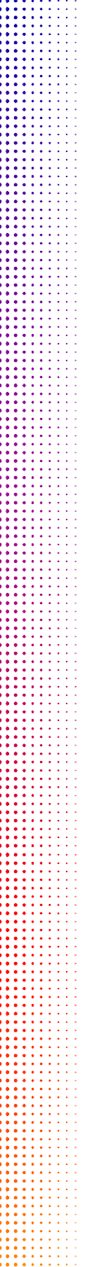 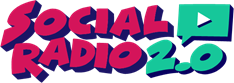 ΣΧΕΔΙΟ ΜΑΘΗΜΑΤΟΣ:ΘΕΜΑΕΝΟΤΗΤΑΣΚΟΠΟΣ ΜΑΘΗΜΑΤΟΣΣΤΟΧΟΙ ΜΑΘΗΜΑΤΟΣΧΡΗΣΤΙΚΕΣ ΕΡΩΤΗΣΕΙΣ ΣΤΟΥΣ ΜΑΘΗΤΕΣΕΞΟΠΛΙΣΜΟΣ ΠΟΥ ΠΙΘΑΝΟΝ ΝΑ ΧΡΕΙΑΣΤΕΙΟΔΗΓΙΕΣ ΠΡΟΣ ΜΑΘΗΤΕΣΠΛΑΝΟ ΔΗΜΙΟΥΡΓΙΑΣ ΤΟΥ PODCASTΠΟΡΕΙΑ ΔΙΔΑΣΚΑΛΙΑΣΟΜΑΔΕΣΠΟΡΕΙΑ ΔΙΔΑΣΚΑΛΙΑΣΚΑΤΑΝΟΜΗ ΑΡΜΟΔΙΟΤΗΤΩΝΠΟΡΕΙΑ ΔΙΔΑΣΚΑΛΙΑΣΟΛΟΚΛΗΡΩΣΗ ΕΡΓΑΣΙΩΝΠΟΡΕΙΑ ΔΙΔΑΣΚΑΛΙΑΣΠΑΡΟΥΣΙΑΣΗΜΑΘΗΣΙΑΚΑ ΑΠΟΤΕΛΕΣΜΑΤΑΕΠΕΚΤΑΣΕΙΣ ΣΤΑ ΑΛΛΑ ΜΑΘΗΜΑΤΑ Η ΕΡΓΑΣΙΕΣΕΡΓΑΣΙΑ ΓΙΑ ΣΚΕΨΗ Η ΜΕΛΕΤΗ ΣΤΟ ΣΠΙΤΙΣΚΕΨΕΙΣ-ΣΗΜΕΙΩΣΕΙΣΠΗΓΕΣΔΙΑΜΟΡΦΩΤΙΚΗ ΚΑΙ ΤΕΛΙΚΗ ΑΞΙΟΛΟΓΗΣΗ ΤΩΝ ΜΑΘΗΤΩΝΑΝΑΣΤΟΧΑΣΜΟΣ